Name (Bold 16 font)AddressCity, BC   Postal CodeTelephone numbere-mail address (as long as the e-mail address is business-like)Employment Objective: (Titles in bold – do not underline)To gain experience in the field of ____________________ which will enable me to utilize and further develop my skills.  My career goal is to become a ____________.Education:			Currently enrolled in Grade 11, Co-op Program, (etc.)			Honour Roll student (if currently on Honour Roll)			P.E. Leadership, Peer Tutoring, (etc.)Attributes and Skills:Honest and reliableEnjoy working with the publicExcellent time management and organizational skillsComputer skills include:  MS Word, Excel, Desktop PublishingPhysically fit to do demanding workCertificates and AwardsSuperHost Certificate Ambulance First Aid CertificateDriver’s LicenseStudent Council 2006  Most Valuable Play  Baseball Association 2005Work Experience:  (Start with most recent and work backwards)April 2009 -		Surrey RCMPMay 2009		Work Experience PlacementAssisted the general public, prepared paperwork, answered the telephone and assisted with filing reports.Feb 2008 - 	Sport ChekMarch 2009	Sales Clerk	Priced new items, shipping and receiving, stocked shelves.Jan 2007 - 	Animals and Birds Care HomeJan 2008  	Caretaker of rescued birds and animals	Feeding, cleaning cages and assisting the Veterinary Technician.Hobbies and Interests:Playing Baseball and HockeyMember of the  Shotokan Karate ClubReading books and listening to musicDrawing and paintingReferences:Mrs. Math		École Panorama Ridge Secondary			Teacher604-595-8890Mrs. Boss		Sport Chek			Sales Manager			604-555-5551Mr. Goal		 Eagles   			Hockey Coach			604-555-5552NOTE:  TRY TO CHOOSE THREE DIFFERENT TYPES OF REFERENCES. REFERENCES CAN BE LISTED ON A SEPARATE PAGE IN ORDER TO ACCOMMODATE CHANGES.  THAT WAY, WHEN YOU ADD OR DELETE PEOPLE FROM YOUR REFERENCE LIST, YOU DON’T HAVE TO RE-DO THE LAST PAGE OF YOUR RÉSUMÉ.SIMPLE RÉSUMÉ SAMPLE #1Terry Smith1234 Any Street604-588-6934email address  (Only if it is not silly)GOAL(S):	To obtain an entry-level position as _________ at __________	If it relates to the job, you may state here any plans you have for Post-Secondary Education.	The goals should apply to the needs of the employer. EDUCATION:	Currently enrolled in grade ___ at École Kwantlen Park Secondary,   WORK EXPERIENCE:	List employers and positions you have held, or presently hold from present to the past.  Leave out this section if not applicable.  Set up is identical to Volunteer Experience.VOLUNTEER EXPERIENCE:	(See Action word page for ideas)September 1999 to Present	   Secondary, Referee soccer gamesOrganize recycling program throughout the schoolAssist in schools’ Multicultural and Craft DaysJuly – August 2000	SPCA, Answered phoneCleaned kennelsWalked dogsFed animalsSKILLS / ATTRIBUTES:	(Skills, attributes which relate to employer should be at top of list)Computer literateEnjoy working with peopleWell organizedCompleted Food Safe Level I Completed Basic First Aid INTERESTS:	(Interests related to employer should be at top of list)Hiking SwimmingCampingSports REFERENCES:		Available Upon Request  This insert is considered by some to be optional although having a reference page is not optional.**Before preparing a separate page of references, please get approval from the individuals to use their names.**	Sample Résumé #2Brianna MaxwellEdmonton  AB  T6E 1X7(780) 888-5521E-Mail:  bmaxwell@hotmail.comOBJECTIVETo acquire a position in Office Administration in order to make a difference to the bottom line of the company by offering superior customer service and skillsEDUCATION 	Clerk Typist Course			Yellowhead Region Education Consortium1976	Small Business Accounting		Other courses:  Computer training, Customer service, Employment standards, Credit operations and collections, WCB workshop, Bookkeeping/payroll for small businessSUMMARY OF QUALIFICATIONSOver 15 years experience in Office AdministrationDeveloped strong organizational, time management, customer service, technical, computer, bookkeeping, telephone and overall office management skillsEMPLOYMENT HISTORY1999 – Present	Canadian Tire		Service RepresentativeCustomer service and follow-upSupervised Service DepartmentResponsible for depot returns and special orders1992 – 1999		Black Office Systems		Office AdministratorResponsible for overall office administration and customer relationsProficient in Excel, Rbase, Simply Accounting, WordFiling, typing, accounts receivable and payroll1985 – 1992		Kings Auto Body		Office AdministratorResponsible for overall operation of officeComputerized accountingWord processingCustomer service and receptionistINTERESTSOrganizing, reading, camping, fishing, travelREFERENCESAvailable upon request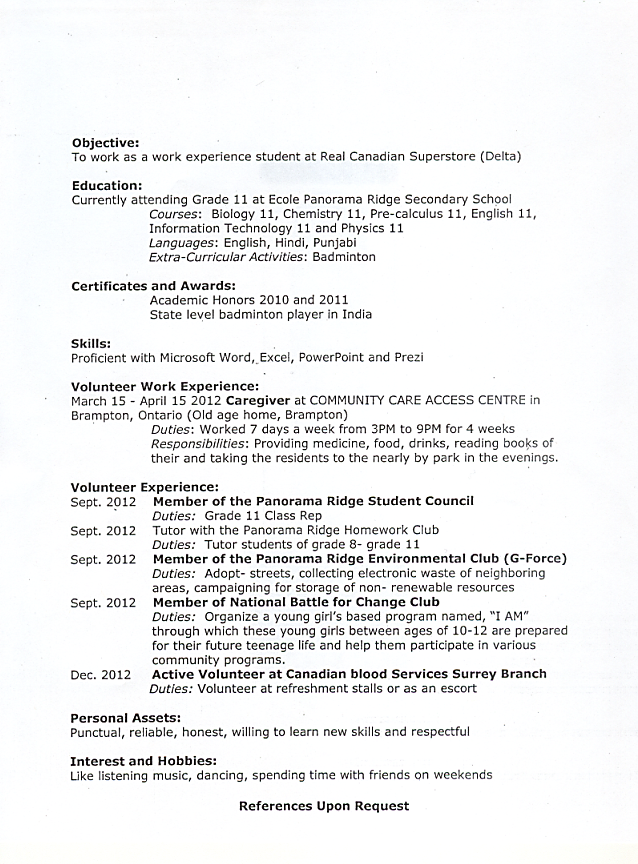 